Съботно - неделно арт училищеСъбота от 10:30 до 13:30 за деца от 5г. до 7г.Неделя от 10:30 до 13:30 за деца от 8г. до 10г.ОписаниеДетето ви обича да рисува, моделира, изрязва и лепи. Непрекъснато си измисля приказни истории, пресъздава различни герои и ви включва в театрални роли.Отвътре кипи от творчески идеи, но се притеснява от изява.Съботно-неделното училище на Арт кутия е прекрасна възможност за децата да прекарат половин ден в творческа атмосфера, където понесени от вихъра на фантазията да създават светове, изпълнени с мечти и желания.При нас заниманията с изкуство са една игра, в която въображаемия свят на децата се изпълва с цвят, форма, история, диалози и персонажи. Също така им помага да развият наблюдателност, способност за екипна работа и да се чувстват по-уверени в себе си.Проектът включва рисуване, приложни и сценични изкуства. Научаваме основни техники при изграждане на рисунката, моделираме с пластелин и глина в релеф и обем, създаваме колажи допълвайки живописно образите и композициите, а разнообразните материали за рециклиране се превръщат в произведения на изкуството.Чрез различни техники и игри децата усвояват основите на актьорското майсторство, драматургията, кукления театър, театър на предмета и театър на сенките. В зависимост от възрастта те се запознават със споменатите сценични изкуства на различно ниво. Опознавайки богатството от възможности на театралния език, децата сътворяват нещо свое, ново и различно от стереотипите.С помощта на професионални художници, актьори и режисьори, те научават как магичната сила на нашето въображение може да прави чудеса, как ни помага с прости средства да сътворим светове.ПрограмаСъботно – неделното училище стартира от 07.10.2017, заниманията са разделени в 3 модула по 10 урока + 11-то занимание – тържество с родителите, на което децата демонстрират наученото.Събота: (5г.-7г)10.30 - 11.00- Посрещане на децата. Музикално-двигателни игри.11:00 - 12:00- Сценични изкуства (актьорско майсторство, пластика, драматургия, куклен театър и театър на сенките)12:15 - 12:30- Почивка и плодова закуска12:30 - 13:30- Рисуване и приложни изкуства (рисуване, живопис, колаж и отпечатък, моделиране, конструкции и кукли с материали за рециклиране)Неделя: (8г.-10г.)10:30 - 11:00- Посрещане на децата. Музикално-двигателни игри.11:00 - 12:00- Сценични изкуства (актьорско майсторство, пластика, драматургия, куклен театър и театър на сенките)12:15 - 12:30- Почивка и плодова закуска12:30 - 13:30- Рисуване и приложни изкуства (рисуване, живопис, колаж и отпечатък, моделиране, конструкции и кукли с материали за рециклиране)ЦениТакса за 1 модул от 10 занимания: 320 лв (за I модул се заплаща до 30.09.2017; за II модул – до 30.11.2017, за III модул – до 15.03.2018)За второ дете: 10%  намалениеОтстъпка „доведи приятел“ – по 5% за всяко от двете децаУсловия за записванеПопълен информационен формуляр с данни за детето и информация за връзка с родителитеВнесена такса 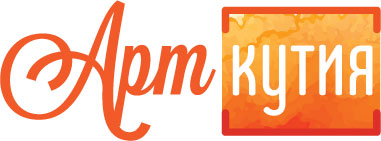 Адрес: гр. София, ж.к. Борово, ул. Рoдопски извор, бл.234 до Т-маркетТелефон за връзка: 0876 326 366 / 0888 588 006 Сайт: artkutia.com
 Фейсбук: Арт кутия